FUNDACIÓN ADSIS INCREMENTA SU ACTIVIDAD EN VALLADOLID EN UN 17.2%
Más de 1.000 personas en situación de vulnerabilidad reciben acompañamiento personalizado en Valladolid
Fundación Adsis incrementa su actividad en Valladolid en un 17.2% para seguir ofreciendo apoyo a colectivos en riesgo de exclusión social Menores, jóvenes tutelados y extutelados, y personas privadas y exprivadas de libertad son algunos de los colectivos en situación de vulnerabilidad que han sido acompañados 29 de junio de 2023, Valladolid. – Según el primer avance del informe ‘El estado de la pobreza’ impulsado por la Red Europea de Lucha contra la Pobreza y la Exclusión Social (EAPN), el 26% de la población residente en España está en situación de riesgo de pobreza o exclusión social. Y es que más de 9 millones de personas viven en pobreza con ingresos inferiores a 841€ al mes.   En este contexto, Fundación Adsis Valladolid incrementa su actividad en un 17.2% con el fin de acompañar a más personas que sufren de primera mano el impacto de la desigualdad. En total, 1.094 personas fueron acompañadas durante el 2022 en Valladolid con el objetivo de que pudieran acceder a oportunidades para construir sus proyectos de vida. Del total de personas acompañadas, el 91% son menores y jóvenes que recibieron formación profesional, orientación para la inserción laboral o atención residencial dirigida a infancia y juventud tutelada y extutelada, entre otros. Paralelamente, Fundación Adsis también ha ofrecido apoyo personas privadas y exprivadas de libertad. Pedro, uno de los jóvenes residentes de los pisos de transición a la vida adulta, comparte la experiencia de su paso por la entidad: “Hace tres años que llegué a Fundación Adsis, con 16. Desde entonces he cambiado, ahora estoy más centrado. Los educadores han sido como mi referente, cuando no sabes hacer algo, algún trámite... te guían y te aconsejan. Ellos y los compañeros que he hecho aquí me han ayudado a crecer y a estar preparado para poder seguir adelante con mi vida por mi cuenta”. Bajo la misión de construir una sociedad más justa, solidaria e inclusiva, Fundación Adsis destinó más de 19 millones de euros en el 2022 a desarrollar proyectos sociales en 12 provincias de España y 3 países de América Latina.Todos los datos de actividad de Fundación Adsis han sido presentados hoy a través de la publicación de su memoria anual: https://www.fundacionadsis.org/memoria-2022Fundación Adsis, siempre al lado de las personasFundación Adsis es una entidad sin ánimo de lucro que lucha para construir una sociedad más justa, solidaria e inclusiva. Trabaja desde la cercanía y el acompañamiento, comprometida con las personas en riesgo de exclusión social para que logren desarrollar sus proyectos de vida. Su acción social tiene más de 56 años de historia y, desde que se estableció como fundación hace 27 años, ha acompañado a más de 1 millón de personas en España y América Latina.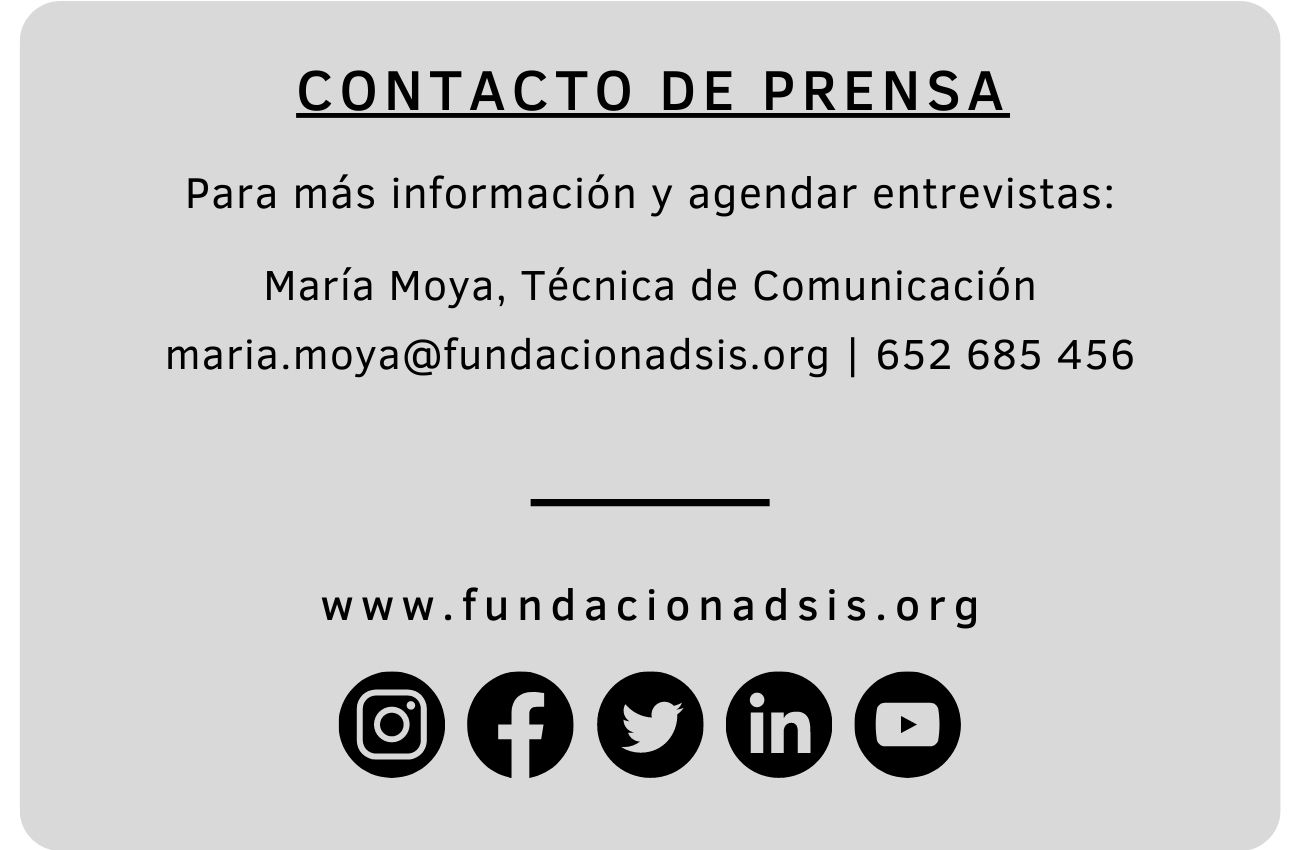 